Maľované čítanie č.1 NESPOKOJNÁ SNEŽIENKAPOZRELA RAZ  DO ZRKADLA A VZDYCHLA: 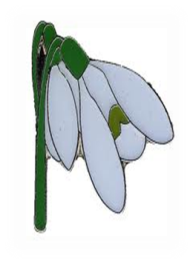 MALA BY SOM ZMENIŤ FARBU. MOHLA BY SOM BYŤ  AKO . MOHLA BY SOM BYŤ  AKO . MOHLA BY SOM BYŤ  AKO . MOHLA BY SOM BYŤ  AKO  .   SA SPÝTALA : ZRKADIELKO, ZRKADIELKO, POVEDZ MI, AKÚ SI MÁM VYBRAŤ FARBU? JEJ VÁŽNYM HLASOM ODPOVEDALO: KRÁSNA SI ,  KRÁSNA, 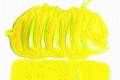 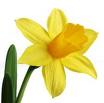 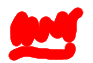 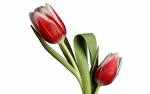 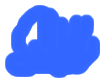 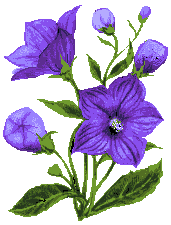 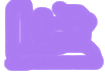 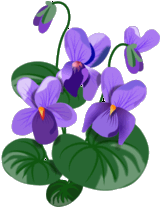 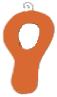 MYSLÍM, ŽE BY SI MALA MAŤ FARBU BIELU.  Maľované čítanie č.2 JEDNÉHO DŇA SA  VŠAK  KVIETKY HÁDALI, KTORÝ Z NICH PRVÝ PRIVÍTA 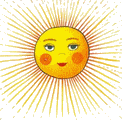 JA BUDEM PRVÁ, POVEDALA  . TY SI PRVÁ VŽDY, 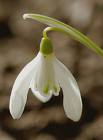 OZVALI SA  ,  A  . TENTO ROK BUDEM PRVÝ JA, POVEDAL . NIE TY, ALE JA, KRIČAL  . 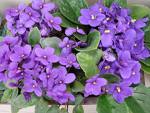 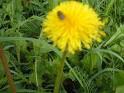 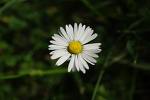 RÁNO IŠIEL   NA PRECHÁDZKU. PRI  NAŠIEL 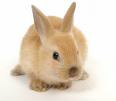 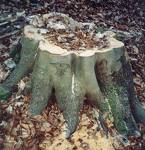 DROBNÝ  KVIETOK  S BIELOU HLAVIČKOU.  JE TU JAR, ZAKRIČAL ŠŤASTNE  .